Primary DealersAdditions and RemovalsName ChangesPrimary Dealers ListPrimary dealers serve as trading counterparties of the New York Fed in its implementation of monetary policy. This role includes the obligations to: (i) participate consistently in open market operations to carry out U.S. monetary policy pursuant to the direction of the Federal Open Market Committee (FOMC); and (ii) provide the New York Fed's trading desk with market information and analysis helpful in the formulation and implementation of monetary policy. Primary dealers are also required to participate in all auctions of U.S. government debt and to make reasonable markets for the New York Fed when it transacts on behalf of its foreign official account-holders.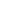 E-mail alert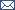 E-mail alertE-mail alertBank of Nova Scotia, New York Agency
BMO Capital Markets Corp.
BNP Paribas Securities Corp.
Barclays Capital Inc.
Cantor Fitzgerald & Co.
Citigroup Global Markets Inc.
Credit Suisse Securities (USA) LLC
Daiwa Capital Markets America Inc.
Deutsche Bank Securities Inc.
Goldman, Sachs & Co.
HSBC Securities (USA) Inc.
Jefferies LLC
J.P. Morgan Securities LLC
Merrill Lynch, Pierce, Fenner & Smith Incorporated
Mizuho Securities USA Inc.
Morgan Stanley & Co. LLC
Nomura Securities International, Inc.
RBC Capital Markets, LLC
RBS Securities Inc.
SG Americas Securities, LLC
UBS Securities LLC.